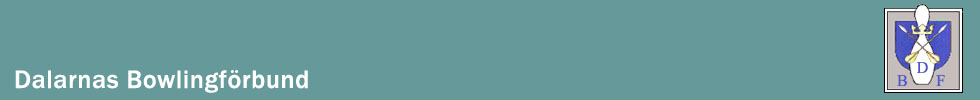 2023-06-05Årsmöte 2022/2023Styrelsen för Dalarnas Bowlingförbund inbjuder härmed till årsmöte.DATUM:		Måndag den 5 juni 2023TID:		Kl. 18.30PLATS:		hos SISU i Idrottens Hus i Falun			Pelle Bergs backe 3BFULLMAKT:		Bifogas. Första namn har rösträtt.		Fullmakt lämnas före årsmötets början.Vi bjuder på en enklare förtäring efter årsmötet.Vänligen meddela före 29 maj hur många som kommer från er klubb.Anmälan till: elize52@outlook.comHjärtligt välkomnaDALARNAS BOWLINGFÖRBUNDStyrelsen